                                                                 Αριθ.Πρωτ. ………..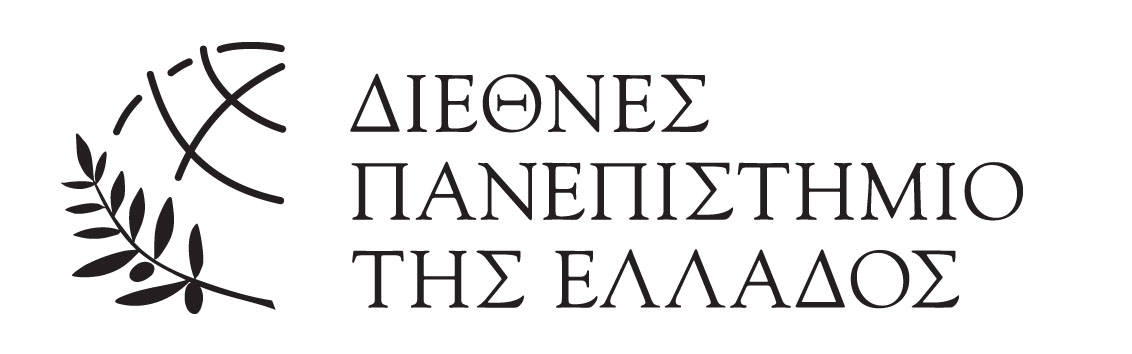 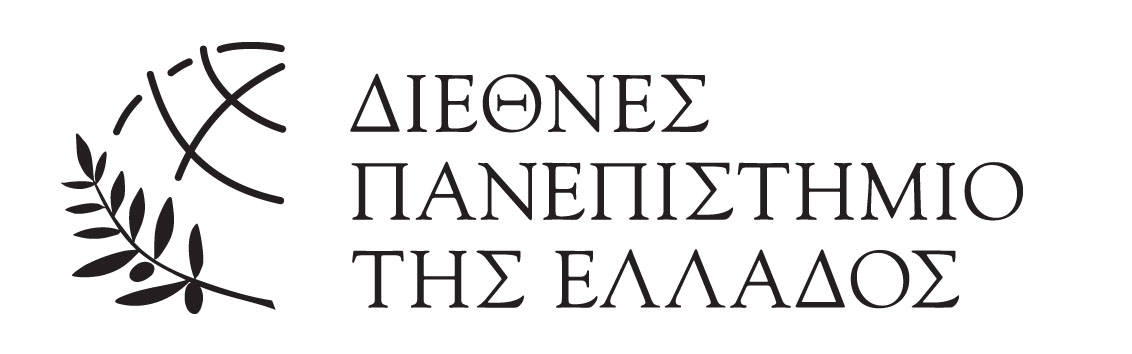                  Α  Ι  Τ  Η  Σ  ΗΤ…..   φοιτητ….Επώνυμο: ………………………………….…..Όνομα: …………………………………..……..Όνομα Πατέρα: …………………….……….Όνομα Μητέρας: ……………………………Τόπος  διαμονής: ………………………….Οδός/αριθμός: ………………………………Ταχ. Κώδικας: ………………….…………….Τηλέφωνο (σταθερό):…..……………..Τηλέφωνο (κινητό):…..………………..Α.Μ.: ………………………….…………………..ΘΕΜΑ:  «Συμμετοχή σε ορκωμοσία»    [Τόπος/Ημερομηνία]  ……………………………….ΠΡΟΣ  Τμήμα  Μηχανικών Τοπογραφίας & Γεωπληροφορικής     Σας ενημερώνω ότι θα συμμετάσχω στην επόμενη ορκωμοσία του Τμήματος και παρακαλώ να μου χορηγήσετε Αναλυτική πτυχιούχου.….. αιτ……Τέρμα Μαγνησίας - Σέρρες 62100Τηλ: 2321049107Fax: 2321049154E-mail:  topogeo@ihu.gr topogeo.ihu.gr